Publicado en Madrid el 15/04/2024 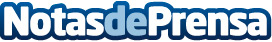 La Consultora Catenon impulsa un sofisticado programa para el retorno de talento español expatriado Para su desarrollo aplica un modelo centrado en el cliente y en el candidato apoyado en tecnologías como Big Data, IA, automatización de procesos para identificar el candidato idóneo en cualquier parte del mundoDatos de contacto:María GuijarroGPS Imagen y Comunicación, S.L.622836702Nota de prensa publicada en: https://www.notasdeprensa.es/la-consultora-catenon-impulsa-un-sofisticado Categorias: Nacional Sociedad Recursos humanos Otros Servicios Consultoría http://www.notasdeprensa.es